Содржина:ВОВЕДСо донесување на системските закони кои се однесуваат на локалната самоуправа, а во контекст на процесот на децентрализација, општините добиваат и надлежност која се однесува на задоволување на културните права и потреби на граѓаните. Општинските културни активности и активностите на локалните културни установи и здруженија на граѓани во непосреден контакт со граѓаните многу попрецизно ќе ги откријат нивните културни потреби и формите за нивно задоволување, со што ќе го направат културниот живот во Општината побогат, поразновиден, подинамичен и поквалитетен.ПРЕДМЕТ НА ПРОГРАМАТАПредмет на оваа Програма се активностите што ќе се реализираат во 2024  година, а преку кои што ќе се имплементираат надлежностите на Општина Битола во областа на културата и ќе се дефинира локалниот интерес во културата. ЦЕЛИ / ПРИОРИТЕТИ НА ПРОГРАМАТА3.1 Основни цели / приоритетиОсновни цели на Програмата на Општина Битола од областа на културата:1.	Доближување на културата до сите граѓани.- Преку оваа цел треба да им се овозможи на сите граѓани на Општина Битола рамноправно да учестуваат како творци и како корисници, во културата и во културните случувања.2.	Поттикнување на современото творештво, со посебен фокус на културните потреби на младите.- Земајќи ја во обзир перспективата на културниот развој, особен фокус ќе биде ставен на обезбедувањето материјални претпоставки за творештво и задоволувањето на културните потреби на младите. Ќе се поддржуваат и ќе се охрабруваат истражувањата и потребата по нови изразни средства, ќе се подржуваат експериментите и користењето нови медиуми на естетска експресија, како и проектите и установите што се занимаваат со продукција и ширење на културни содржини и вредности за младата популација.3.2 Специфични цели / приоритети -  Промовирање на европски вредности-   Стимулирање на креативното творештво и изразување нa младите -  Интерактивно искуство кај младите -  Поддршка на визуелната уметност  -  Соработка со уметници-креативци од Општина Битола  - Унапредување на соработката со националните институци од областа на  културата  -  Инклузија на деца со посебни потреби во областа на културатаИСКОРИСТУВАЊЕ НА КУЛТУРАТА КАКО РЕСУРС ЗА РАЗВОЈСпоред новите концепции културата се третира како развој. За да може културата да го облагородува и да го подига квалитетот на живот, за да биде елемент и орудие на општествениот развој, неопходно е самата постојано да се ревитализира и да се развива, за да може да обезбеди духовна и економска репродукција. Културата и творештвото не можат во целост да ја обезбедуваат својата економска репродукција на пазарот. Прво заради тоа што голем број културни дејности  заштита на спомениците на културата, библиотекарство, кинотична и музејска дејност) по својата природа се непрофитни и второ, нашиот пазар е мал и ограничен и не може од продажба на културни производи да се оствари доволен профит кој би ја обезбедувал економската репродукција на културата. Искористувањето на културата како ресурс за развој, претпоставува дека таа нема да се однесува само на интимниот свет на уметноста. Културата, како начин на живеење, е и човеков однос кон другите, кон животната околина и кон природата. Брзите промени предизвикани од научно-технолошката револуција и од индустријализацијата, потоа непромислената урбанизација и демографските промени, како и неконтролираното искористување на природните богатства, доведе до ерозија на животната средина. На фонот на еколошките иницијативи кои се залагаат за ревитализација на животната средина, оваа програма ќе поттикнува акции за нивна надградба и естетизација на просторот, преку оживување на старите градски јадра, преку освојување на нови простори за културни случувања, преку опустошените рурални средини, преку хортикултурно уредување и тн.Проширувањето на подрачјето на културата ќе се одвива и низ развојот на културниот туризам. Со културниот туризам се афирмира и промовира културното наследство на домашната и на странската публика, а поврзувајќи се со една економска дејност, културата ќе остварува финансиска добивка, ќе се потпомага себеси и својот развој, а ќе се остварува и меѓународната афирмација на земјата и општината. Ќе се создадат услови кои ќе го олеснат социо-економскиот развој на нашата општина, преку искористување на културното наследство, а ќе се создадат економски гранки кои ќе се базираат на културата, ќе се зголеми ефикасноста на локалната власт – општината во управувањето со културното богатство, преку воспоставување заеднички активности, здружување и партнерство помеѓу јавниот и приватниот сектор, што ќе создаде соодветни локални и развојни стратегии, развивање на менаџмент на локално ниво, подобрување на состојбата и презентацијата на културата и културното богатство.Економската основа и материјалните претпоставки на културниот развој ќе се прошируваат и со обезбедување вонбуџетски извори на финансирање: успешни домашни и странски компании, меѓународни фондации што финансираат културни проекти, спонзорства.Ви ја доставуваме на Ваше внимание и разгледување предог Програмата за активности во областа на културата на Општината Битола за  2024 година.ПРОЕКТИ И АКТИВНОСТИ НА ПРОГРАМАТА ВО КАТЕГОРИИОпштина Битола со оваа програма ќе поддржи манифестации и проекти кои се во функција на развој, промоција и афирмација на културата во општината, поделени во 5 категории, чиј содржински концепт е  во следниве дејности и области:- музичка и музичко – сценска дејност- манифестации и фестивали од областа на културата- театар- ликовна уметност- визуелни уметности- видео, фото, филмска уметност- интердисциплинарни проекти- литература- фолклор- нови уметностиАКЦИОНЕН ПЛАНФИНАНСИРАЊЕФинансирањето на културните активности утврдени со оваа Програма во износ од 15.000,00  денари (К4 – 15.000.000  денари) е предвидено со Буџетот на Општина Битола за 2024 година.Исплатата на трошоците ќе се врши од соодветните планирани ставки од Буџетот на Општина БитолаГрадоначалникот на Општина Битола се грижи и го обезбедува спроведувањето на оваа Програма. Комисијата за јавни дејности на Советот на Општина Битола дава иницијативи и мислења во врска со оваа  Програма . За утврдената годишна Програма и за финансиските средства за нејзина реализација Општина Битола и носителите на проектите – корисниците на средствата од Буџетот на Општина Битола за 2024 година склучуваат договори.Оваа Програма влегува во сила со денот на нејзиното објавување во „Службен гласник на Општина Битола“.Изработил:  Борче Груевски – Помлад соработник за културни манифестацииКонтролирал:  м-р  Виолета Налевска – раководител на Одделение за јавни дејностиОдобрил: м-р Снежана Петровска – Раководител на сектор за економски развој,јавни дејности и информатичка технологија 		АктивностОдговорниОпис на активностОпис на активностВреме на реализацијаФинансиски Ресурси (сума изразена во МКД)Финансиски Ресурси (сума изразена во МКД)Индикатори1Традиционални настани/манифестации/фестивалиТрадиционални настани/манифестации/фестивалиТрадиционални настани/манифестации/фестивалиТрадиционални настани/манифестации/фестивалиТрадиционални настани/манифестации/фестивалиТрадиционални настани/манифестации/фестивали1.1.4-ти ноемвриОпштина БитолаДен на ослободувањето на Битола кој се одбележува со Програма од неколку денови со повеке културно уметнички и спортски активности кои се одвиваат на повеке локации низ БитолаДен на ослободувањето на Битола кој се одбележува со Програма од неколку денови со повеке културно уметнички и спортски активности кои се одвиваат на повеке локации низ БитолаНоември 2024 година906.540,00 ден906.540,00 денБрој на посетители, број на гости од збратимените градови Програма за настанот1.2.ИФФК „Брака Манаки“ Друштво на филмски работници на Р.М. -СкопјеИнтернационалниот Фестивал на Филмската Камера „Брака Манаки“ се одржува традиционално веке 41 годинaИнтернационалниот Фестивал на Филмската Камера „Брака Манаки“ се одржува традиционално веке 41 годинaСептември 2024 година2.719.620,00 ден и хотелско сместување за фестивалските гости2.719.620,00 ден и хотелско сместување за фестивалските гостиБрој на посетители на проекците  број на учесници- гости и нивно сместувањеПрограма за настанот, Објава во медиуми и социјални мрежи1.3.„Интерфест“ЗГ Интерфест Битола- Интернационален фестивал на класична музикаИнтернационален Фестивал на сериозна музикаИнтернационален Фестивал на сериозна музикаОктомври 2024 година271.962,00 ден271.962,00 денБрој на посетители Број на настаниПрограма на фестивалотОбјави во медиуми и социјални мрежи1.4.„Илинденски денови“ НУ Центар за култураИнтернационален Фестивал на традиционални народни песни и игриИнтернационален Фестивал на традиционални народни песни и игриЈули 2024 година543.924,00 ден543.924,00 денБрој на посетители, број на учеснициПрограма на фестивалотОбјави во медиуми и социјални мрежи1.5.„Мал битолски Монмартр“ ЗГ Мал Монмартер БитолаДетско ликовно студио Детско ликовно студио Мај 2024 година271.962,00 ден271.962,00 денБрој на посетители, број на учеснициОбјави во медиуми и социјални мрежи1.6.„Камера 300“КВК Студио Милтон Манаки БитолаФестивал на краткометражен аматерски документарен филмФестивал на краткометражен аматерски документарен филмНоември 2024 година90.654,00 ден90.654,00 денБрој на посетители, број на учеснициПрограма на настанотОбјави во медиуми и социјални мрежи1.7.Денот на Европа Општина БитолаСекоја година се одбележува со пригодна програма во соработка со Делгација на ЕУ во Северна Македонија и училиштата од нашиот градСекоја година се одбележува со пригодна програма во соработка со Делгација на ЕУ во Северна Македонија и училиштата од нашиот градМај 2024 година90.654,00 ден90.654,00 денБрој на посетителиБрој на учеснициОбјави во медиуми и социјални мрежи1.8.Св. Нектариј БитолскиОпштина БитолаЧествување на патронот на Битола Св. Нектариј БитолскиЧествување на патронот на Битола Св. Нектариј БитолскиДекември 2024 година90.654,00 ден90.654,00 денБрој на посетители   Објави во медиуми и социјални мрежи1.9.Чествување на 8 септември Општина БитолаСо пригодна програма се чествува независноста на Северна МакедонијаСо пригодна програма се чествува независноста на Северна МакедонијаСептември 2024 година45.327,00ден45.327,00денБрој на посетителиќ број на учеснициОбјави во медиуми и социјални мрежи1.10.Битола отворен градЗГ МКЦ БитолаИнтернационален младински арт фестивалИнтернационален младински арт фестивалЈуни 2024 година543.924,,00 ден543.924,,00 денБрој на посетители, број на учесници, број на настаниОбјави во медиуми и социјални мрежи1.11.Џез   фестивал Сашо ПоповскиЏез фабрика фестивал Џез фабрика фестивал Јули 2024 година271.962,00 ден271.962,00 денБрој на посетители, број на учесници, број на настаниОбјави во медиуми и социјални мрежи1.12.Широк сокак во бело ЗГ Широк сокак во бело- Бела ноќ БитолаИнтернационален фестивалИнтернационален фестивалАвгуст 2024 година453.270,00 ден453.270,00 денБрој на посетители, број на учесници Објави во медиуми и социјални мрежи1.13.Фестивал на монодрама  НУ Центар за култураТеатарски претставиТеатарски претставиМај 2024 година226.635,00 ден226.635,00 денБрој на посетители, број на учесници, број на настаниПрограма на настанот, флаериОбјави во медиуми и социјални мрежи1.14.Шекспир ФестивалНУ Народен театар БитолаИнтернационален театарски фестивал со учесници од Европа и светот.Интернационален театарски фестивал со учесници од Европа и светот.Јуни 2024 година543.924,00 ден543.924,00 денБрој на посетители, број на учесници, број на настаниОбјави во медиуми и социјални мрежи1.15.Фестивал на музиката од светотНУ Центар за култураФестивал на музиката од светотФестивал на музиката од светотНоември 2024 година135.981,00 ден135.981,00 денБрој на посетители, број на учесници ,ПрограмаОбјави во медиуми и социјални мрежи1.16.Битолино  ЗКУ Бабаец БитолаДетски театарски фестивал Детски театарски фестивал Август 2024 година453.270,00 ден453.270,00 денБрој на посетители, број на учесници,Објави во медиуми и социјални мрежи1.17.Си-До      ЗГ Про Медија БитолаДетски музички фестивалДетски музички фестивалМај 2024 година181.308,00 ден181.308,00 денБрој на посетители, број на учесници, број на  фестивалски настани Објави во медиуми и социјални мрежи1.18.Тра – Ла -Ла    Асоцијација за уметност АлексовскиДетски музички фестивалДетски музички фестивалНоември 2024 година90.654,00 ден90.654,00 денБрој на посетители, број на учесници, број на  фестивалски настани Објави во медиуми и социјални мрежи1.19.Светски ден на џезот  ЗГ МКЦ Битола Прослава по повод светскиот ден на џезот, влезен во светската мапа на УНЕСКО за обележување на овој ден  Прослава по повод светскиот ден на џезот, влезен во светската мапа на УНЕСКО за обележување на овој ден април 2024 година90.654,00 ден90.654,00 денБрој на посетители, број на учесници, број на објави во медиуми и социјални мрежи, флаери1.20.Локум фест ЗГ за заштита и промоција на културното наследство,ѕтадиција и развој на културен туризам Локум фест музика и традиција Етно  фјужан фестивал Етно  фјужан фестивалЈули 2024 година271.962,00 ден271.962,00 денБрој на посетители, број на учесници, број на настани Објави во медиуми и социјални мрежи1.21.Фестивал на староградска музика ЗГ за култура,туризам и економски развој Експлицит Битола Традиционален фестивал на староградски песни во старата битолска чаршија Традиционален фестивал на староградски песни во старата битолска чаршијаАвгуст 2024 година217.570,00 ден217.570,00 денБрој на посетители, број на учеснициОбјави во медиуми и социјални мрежи1.22.Мјузикленд Асоцијација за уметност Алексовски Интернационален музички фестуивал  Интернационален музички фестуивал Август 2024 година90.654,00 ден90.654,00 денБрој на посетители, број на учесници, број на настаниОбјави во медиуми и социјални мрежи1.23.Парко 2047 фестивал ЗГ Парко Продукција Битола Фестивал  Фестивал Јули 2024 година271.962,00 ден271.962,00 денБрој на посетители, број на учесници, број на настаниОбјави во медиуми и социјални мрежи1.24Камерен оркестарЗдружение за афирмација на музичката уметност- Мјузик АртГодишна програмаГодишна програма2024407.943,00407.943,00Број на посетители, број на учесници, број на настаниОбјави во медиуми и социјални мреж1.25Дувачки оркестар-Здружение за афирмација на музичката -уметност -Бит АртГодишна програмаГодишна програма2024271.962,00271.962,00Број на посетители, број на учесници, број на настаниОбјави во медиуми и социјални мреж2Настани и манифестации за БИТ ФЕСТ 2024Настани и манифестации за БИТ ФЕСТ 2024Настани и манифестации за БИТ ФЕСТ 20242.1.БИТ ФЕСТ 2024Општина БитолаПреку јавен повик настани за збогатување на културното летоПреку јавен повик настани за збогатување на културното летојуни,јули и август 2024 година1.500.000,00 ден1.500.000,00 ден Број на посетители, број на учесници, број на настаниПрограмаОбјави во медиуми и социјални мрежи3. Манифестации Манифестации Манифестации 3.1.Манифестации и настани поврзани со  одбележување на значајни датуми, поддршка на културното творештво регионална соработка, соработка со уметници и организирање на работилници и настани за збогатување на културниот живот во градот по јавен повик за 2023Општина БитолаНастани  по јавен повик од 2023 кои се  евалуирани од страна на надворешна комисија  ,  се одржaa во текот на 2023 год.и имаат договори за исплата во 2024Настани  по јавен повик од 2023 кои се  евалуирани од страна на надворешна комисија  ,  се одржaa во текот на 2023 год.и имаат договори за исплата во 2024 2024 год.2.400.000 ден од 20232.400.000 ден од 2023 Број на барање за настани.Број на посетители, број на учесници,Објави во медиуми и социјални мрежи4. Техничка поддршка  Техничка поддршка  Техничка поддршка 4.1.Озвучување,  и поставување на тезгиОпштина Битола Преку јавни набавки избор на провајдери за техничка поддршка на активностите од програмата за култура 2024 Преку јавни набавки избор на провајдери за техничка поддршка на активностите од програмата за култура 20241.500.000,00 ден1.500.000,00 ден Број на настани со соодветната  опрема ( тезги,озвучување)Програма за култураСтавкаОпис на ставкатаПланирани средстваК4425990Други договорни услуги2.500.000 ден К4426990Други оперативни расходи5.300.000 ден К4464990Разни трансфери7.200.000 ден Вкупно15.000.000 ден 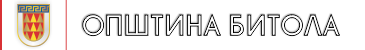 